Foro de participación “Construyendo un Gobierno Abierto en Guanajuato”Eje temático: Modelo de Datos Abiertos del Gobierno Municipal de León.__________________________________________________________Eje temático: Modelo de Datos Abiertos del Gobierno Municipal de León.
______________________________________________________________Recopilación de ideas:Es importante saber qué es lo que quiere saber a la población en general para satisfacer sus necesidades, para poder trabajar. Dar prioridad a las personas con la información que quiere y ellos consideran importante. (Dr. Alanís)Romper el paradigma interno con las dependencias, para tener una buena estructura de Datos Abiertos. Comparar la información que tiene municipio con la que  se requiere. Dentro del Rol de los Consejos apoyar en acortar los tiempos. Hacer un mapeo de datos que se tienen para poder definir una línea de Datos, la viabilidad. (Ing. Selene)Revisar al menos 3 o 4 actividades puntuales y con ello generar estadísticas de cada dependencia o institución para posteriormente valorar y así revisar de lo generar a lo particular. (Dr. Alanís)Aprovechar los Datos o información con las Universidades para que los estudiantes se puedan sumar en el proyecto. Acercarse con la ciudadanía para darse a conocer con el proyecto para que la gente se involucre. (C. Josué Flores)Las bases de datos deben de ser sencillas y con geolocalización. Tener en cuenta las variables con base en modelos matemáticos y de proyección para poder presentar las problemáticas. Tener un consejo ciudadano con investigadores. Con el BID hace estudios antes y después del estudio. Tener robots que puedan ayudar a pensar a los investigadores a ver información o problemáticas que un investigador no pudiera ver. (Mtro. Jesús Navarro)Generar un modelo de análisis en tiempo real y geolocalización (Dr. Alanís)Tener en las páginas con la seriedad necesaria, no sólo cumplir con la información pública de oficio. Homologar los criterios y coincidir con lo que las dependencias piden para hacer los trámites. (Lic. Josué Rangel) Gobierno Abierto no puede auto comunicarse se tiene que tener un tercero y los apropiados son los medios. (Dr. Alanís)Que la gente no vea como un “favor” a la información que los mismos servidores públicos tienen la obligación de dar. Por lo tanto se tiene que difundir la información a todos los sectores de la ciudadanía. Datos Abiertos sea información proactiva. (Ing. Alejandro)Características de los valores propios que debería contener el proyecto son utilidad, flexibilidad, cientificidad, homologación, veracidad de información, proactividad, variedad, continuidad obligatoriedad, normatividad, geolocalización, económica. (Por todos)Características propuestas integradas por el Dr. Alanís: Variedad, normatividad, cientificidad, accesibilidad, realidad y continuidad. Dentro de la información que genere tiene que ser en lenguaje simple.Generar un sistema para que desde la planeación en tema de obra y vea en tiempo real el proceso que se lleva hasta el pago del contrato. (Ing. Alejandro)El Gobierno Abierto es una evolución, de un gobierno de papel a un gobierno cibernético.  Llegar en una comunión entre homologación de criterios de distintas plataformas. (Dr. Alanís)Solicitar modelos de homologación para difundir a las demás áreas y se empiece a homologar los criterios y formatos.Relatorías finales:1.- Buscamos hacer una normatividad no para temas de privacidad, si no, para abrir los datos esto es para saber cómo y cuándo subir o abrir los datos. 2.- Ordenar los datos, no se puede publicar los datos si no están ordenados correctamente.3.- Las bases de datos son procesos de tecnología, es decir, tenemos que empatar las bases de datos de distintas dependencias4.- Hacer mesas de trabajo focalizadas para los distintos sectores de la población donde se encuentren varios puntos de vista.5.- Hacer un ejercicio municipal temático, usando los datos abiertos. Observaciones: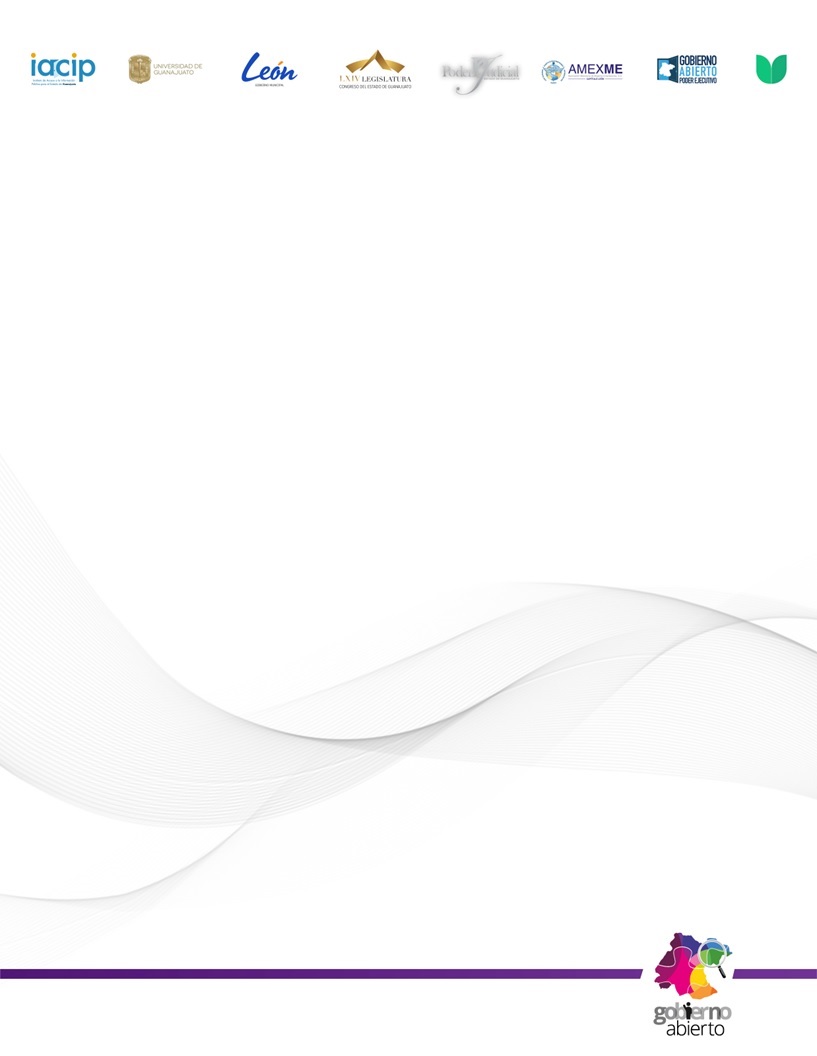 